Gradski muzej Varaždin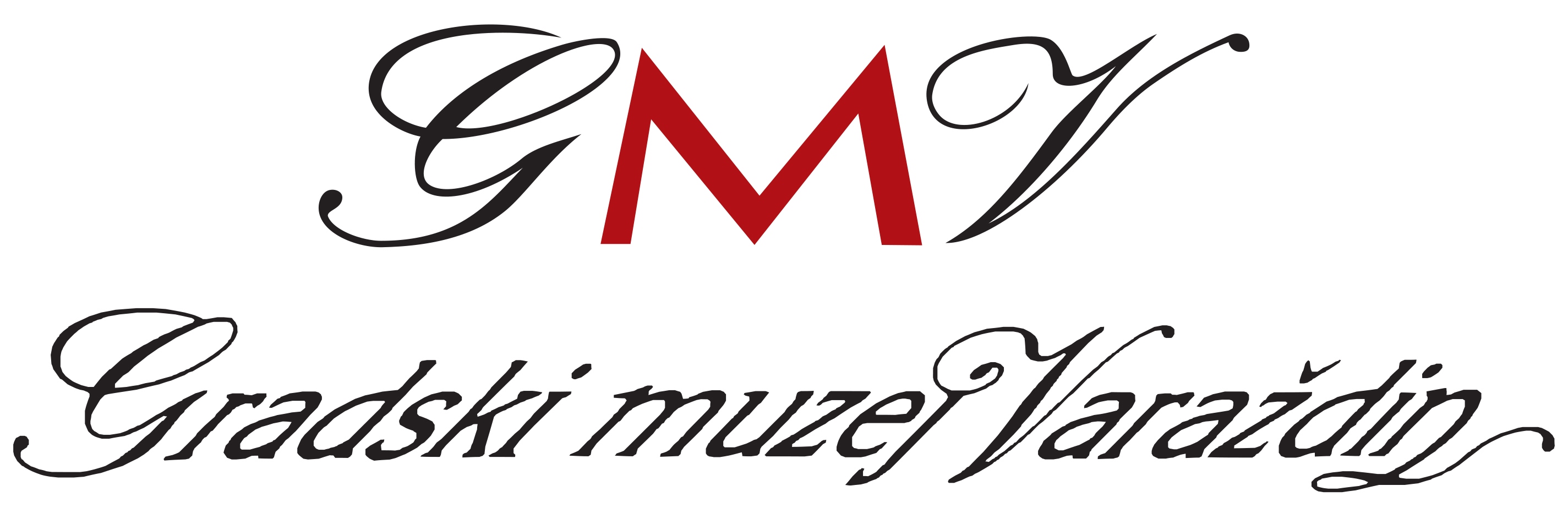 Šetalište J. J. Strossmayera 342 000 VaraždinRavnatelj: 042/658-751Tajništvo: 042/658-750www.gmv.hrmuzej@gmv.hrZahtjev za ostvarivanje uvida u muzejsku građu i dokumentaciju
Gradskog muzeja Varaždin1. Podaci o podnositelju zahtjeva:2. Podaci o muzejskoj građi i muzejskoj dokumentaciji:Molim da mi se odobri ostvarivanje uvida u slijedeću muzejsku građu i muzejsku dokumentaciju (navesti temu ili predmet istraživanja, a ukoliko je poznato, navesti naziv muzejske zbirke/dokumentacijskog fonda i inventarni broj predmeta/akta/spisa):ODOBRENJE ZAHTJEVANE ODOBRAVA SE	ODOBRAVA SE  Ravnatelj Gradskog muzeja Varaždin: 								Miran Bojanić MorandiniU Varaždinu, ___________________Muzejska građa i muzejska dokumentacija daje se u pravilu na uvid
u obliku preslika i snimaka.Ukoliko preslici ili snimke ne postoje, Muzej je dužan na zahtjev
korisnika, a uz prethodno odobrenje ravnatelja, organizirati
snimanje izvorne muzejske građe i muzejske dokumentacije na trošak
podnositelja zahtjeva.Izvorna muzejska građa i muzejska dokumentacija može se dati na
uvid samo u prostorima Muzeja.Odobrenje za uvid u muzejsku građu i muzejsku dokumentaciju daje
ravnatelj Muzeja ako je moguće odmah, a najkasnije u roku od 15
dana od podnošenja pisanog zahtjeva.Odobrenje vrijedi samo za korisnika koji je podnio zahtjev.Korisnik je obvezan u publikacijama i stručnim radovima, u kojima
koristi muzejsku građu i muzejsku dokumentaciju dobivenu na uvid,
uredno navesti izvor i podatke o vlasniku, odnosno Muzeju.Za publiciranje muzejske građe i muzejske dokumentacije korisnik
je obvezan pismeno zatražiti posebno odobrenje ravnatelja te je
dužan predati Muzeju tri primjerka publikacije u kojoj je objavio
muzejsku građu ili muzejsku dokumentaciju.Za svaku štetu i povredu nečijeg prava, nastalu korištenjem
muzejske građe i muzejske dokumentacije, odgovara korisnik kojem
je odobren zahtjev, u skladu sa zakonom.KORISNIK:(Svojim potpisom potvrđujem da sam upoznat s načinom i uvjetima uvida u muzejsku građu i muzejsku dokumentaciju)._______________________________Ime i prezimeZanimanjeInstitucijaAdresaTelefonE-mailSvrha ostvarivanja uvida u muzejsku građu i muzejsku dokumentaciju (znanstvena i stručna obrada, izlaganje, objavljivanje, publicističke svrhe, za potrebe nastave i dr.) Svrha ostvarivanja uvida u muzejsku građu i muzejsku dokumentaciju (znanstvena i stručna obrada, izlaganje, objavljivanje, publicističke svrhe, za potrebe nastave i dr.) Svrha ostvarivanja uvida u muzejsku građu i muzejsku dokumentaciju (znanstvena i stručna obrada, izlaganje, objavljivanje, publicističke svrhe, za potrebe nastave i dr.) Molim da mi se izradi (presnimka, preslika): Molim da mi se izradi (presnimka, preslika): Molim da mi se izradi (presnimka, preslika): Potpis podnositelja zahtjeva:                                           Mjesto i datum:  